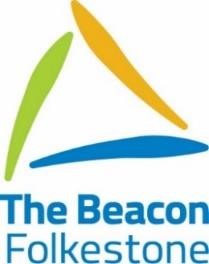 The Beacon School Leavers Destinations September 20192019LeaversBeacon PlusEKCCanterbury EKCDoverEKC FolkestoneThe ShedMuddy Wellies Martello CentreNEETOut of CountyUnknownThe Beacon8429111220